§5804.  Elementary school studentsTuition charged for elementary school students including students who attend public preschool programs must be as follows:  [PL 2009, c. 274, §9 (AMD).]1.  Public schools.  The maximum tuition payments shall not exceed the receiving school administrative unit's per student cost for the preceding year as calculated by the commissioner. The school board of the sending unit may vote to pay a higher tuition rate.[PL 1983, c. 485, §24 (AMD).]2.  Private schools.  The tuition payment to a private school shall not exceed the average per student cost in all public elementary schools in the State for the previous year as computed by the commissioner.[PL 1981, c. 693, §§ 5, 8 (NEW).]3.  Debt service factor.  Notwithstanding subsection 1, beginning with the 1999-2000 school year, a school administrative unit may charge a debt service factor for newly incurred capital outlay and debt service, as defined in section 1, subsection 19‑A.  The debt service factor must be an amount agreed upon by both the sending and receiving units, with the approval of the commissioner, and may not exceed 10% of a school's legal tuition rate per student in any one year.  The debt service factor adjustment must be limited to a period of time not to exceed the receiving unit's repayment period for newly incurred capital outlay and debt service.  The percentage of the debt service factor must be proportional to the cost of the project and the number of tuition students.[PL 1997, c. 787, §4 (NEW).]SECTION HISTORYPL 1981, c. 693, §§5,8 (NEW). PL 1983, c. 485, §24 (AMD). PL 1997, c. 787, §4 (AMD). PL 2009, c. 274, §9 (AMD). The State of Maine claims a copyright in its codified statutes. If you intend to republish this material, we require that you include the following disclaimer in your publication:All copyrights and other rights to statutory text are reserved by the State of Maine. The text included in this publication reflects changes made through the First Regular and First Special Session of the 131st Maine Legislature and is current through November 1, 2023
                    . The text is subject to change without notice. It is a version that has not been officially certified by the Secretary of State. Refer to the Maine Revised Statutes Annotated and supplements for certified text.
                The Office of the Revisor of Statutes also requests that you send us one copy of any statutory publication you may produce. Our goal is not to restrict publishing activity, but to keep track of who is publishing what, to identify any needless duplication and to preserve the State's copyright rights.PLEASE NOTE: The Revisor's Office cannot perform research for or provide legal advice or interpretation of Maine law to the public. If you need legal assistance, please contact a qualified attorney.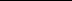 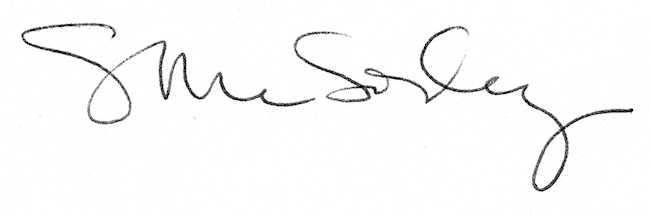 